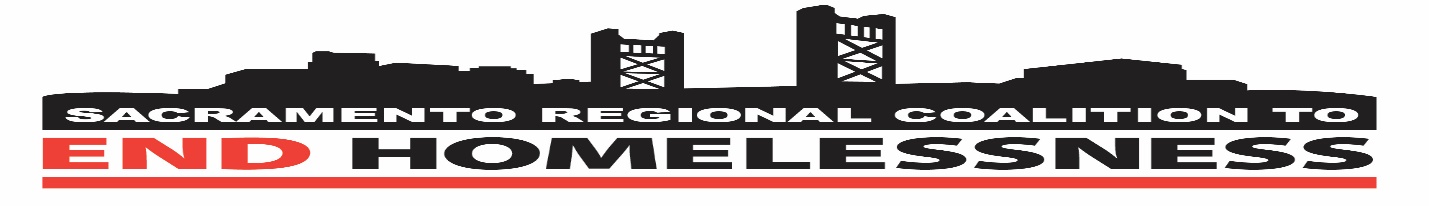 NEXUS BETWEEN SACRAMENTO 1 BR MEDIAN RENT INCREASES AND HOMELESS POINT-IN-TIME COUNT [PIT] INCREASES: 2005 – 2022